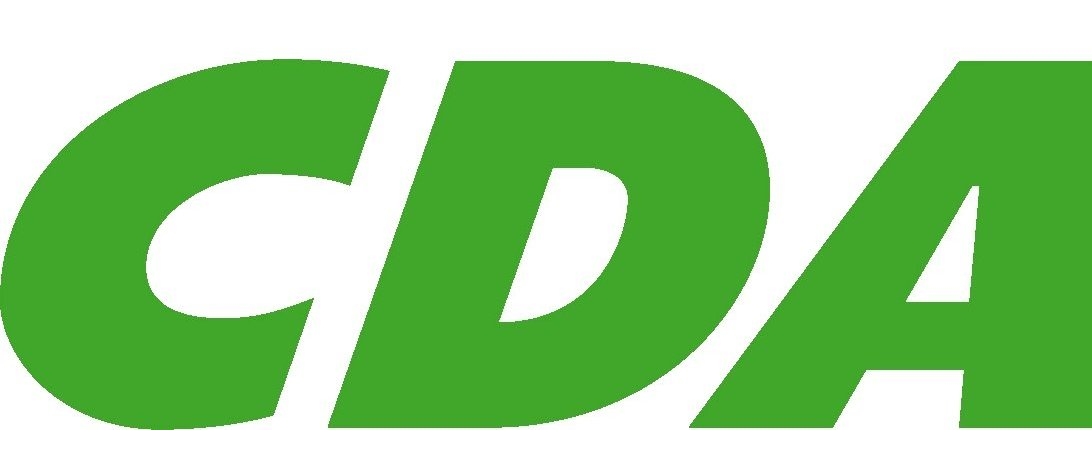 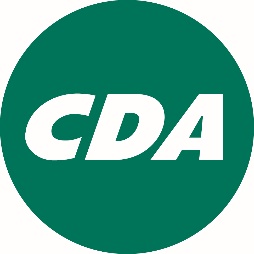 	Hierbij stel ik mijzelf kandidaat voor de Waterschapsverkiezingen 2019Datum:Plaats:Handtekening:NBHet sollicitatieformulier met motivatie kan tot 21 mei 2018 worden gemaild naar het secretariaat van de provinciale CDA afdeling Groningen via cdaprovinciegroningen@gmail.comNa de sluitingstermijn zullen sollicitatiegesprekken plaatsvinden met de selectiecommissie.
De selectiecommissie zal in september een voordracht doen aan het provinciaal bestuur, die deze ter stemming voorlegt aan de gemeentelijke CDA-afdelingen binnen het waterschap. 1. NAAM WATERSCHAPNoorderzijlvest  /  Hunze en Aa’s(doorhalen wat niet van toepassing is)2. ALGEMEENVoorlettersAchternaamRoepnaamTitulatuurMan / VrouwGeboortedatumAdresPostcodeWoonplaatsProvincieTelefoon Privé (en Mobiel)Telefoon ZakelijkE-mail PrivéE-mail ZakelijkNationaliteitGeloofsovertuigingLid van CDA / CDAV / CDJA / BSVCDA afdelingBent u ooit in aanraking geweest met politie of justitie, anders dan voor overtredingen?3. PERSOONSBESCHRIJVINGOmschrijf uzelf in enkele korte zinnen en denk daarbij aan persoonskenmerken, eigenschappen, ambities of competenties.4. OPLEIDINGVoeg zelf desgewenst meerdere opleidingen toe, door het invulveld te kopiëren.Naam InstellingBegindatumDiploma Ja / Nee (Einddatum)Omschrijving OpleidingOmschrijving  SpecialisatieNiveau5. WERKERVARINGVoeg zelf desgewenst meerdere werkervaringen toe, door het invulveld te kopiëren.FunctienaamOrganisatieBegindatumEinddatumFunctieomschrijvingBeschrijving werkzaamheden6. CDA ERVARING / ACTIVITEITENVoeg zelf desgewenst meerdere ervaringen toe, door het invulveld te kopiëren.OrganisatieFunctienaamBegindatumEinddatumBeschrijving activiteiten7. AFFINITEIT MET WATERSCHAPOmschrijving Omschrijf uw affiniteit met het water-schapsbestuur en het thema water.8. DESKUNDIGHEIDVoeg zelf desgewenst meerdere deskundigheden toe, door het invulveld te kopiëren.Bij welk vakgebied of beleidsterrein ligt uw deskundigheid?Hoe heeft u uw deskundigheid ontwikkeld?Geef een korte omschrijving van uw deskundigheid.9. KWALITEITENVoeg zelf desgewenst meerdere kwaliteiten toe, door het invulveld te kopiëren.Omschrijf uw sterke punten in enkele korte zinnen.10. REFERENTIE(S)Voeg zelf desgewenst meerdere referenties toe, door het invulveld referentie te kopiëren.NaamOrganisatieTelefoonnummer